Уважаемые односельчане, гости и выходцы села!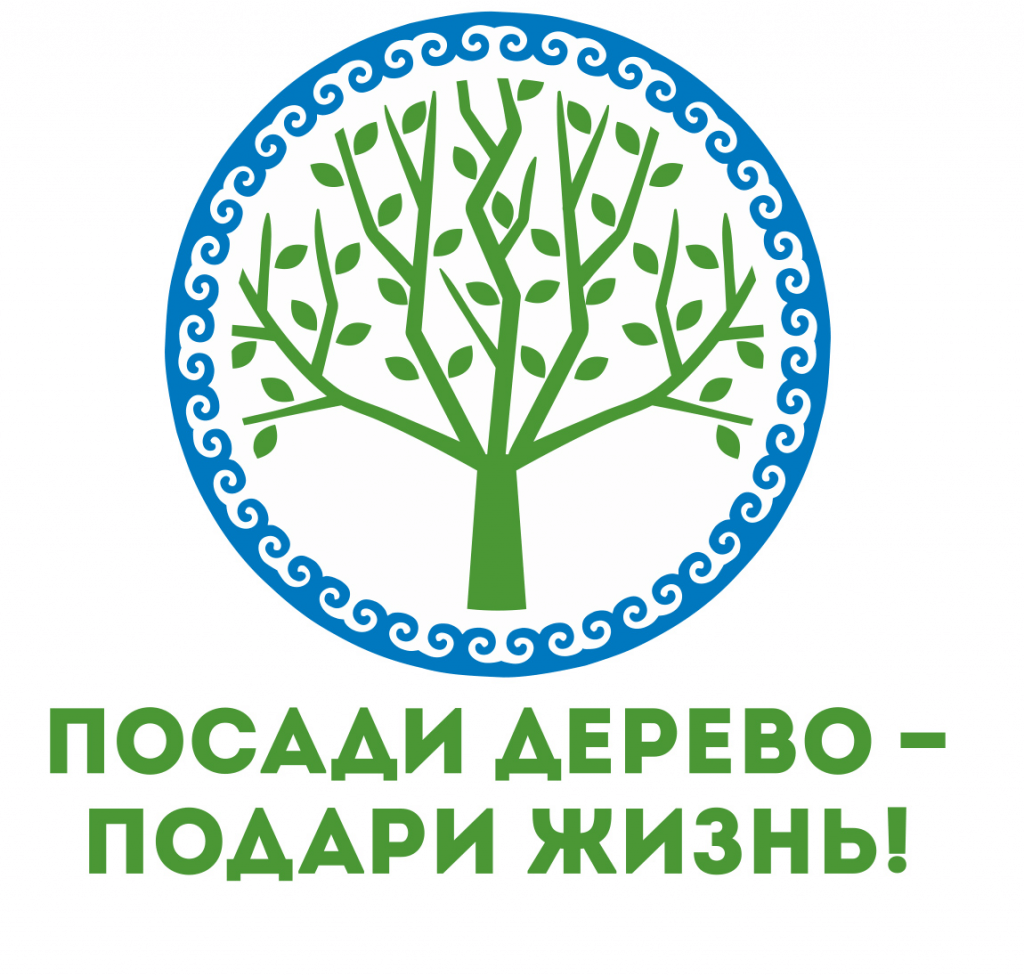 24 апреля 2021 года в рамках акции «Зеленая Башкирия» с целью озеленения родного села на территории села Тарказы проводится субботник по посадке деревьев. Приглашаем всех желающих участвовать на данном мероприятии. Нач. в 10.00 Кто не может принять участие, принимается финансовая помощь на приобретение саженцев.Планируется работа на площади 5га.С уважением администрация сельского поселения Тарказинский сельсовет.Тел. для контактов 89177452991